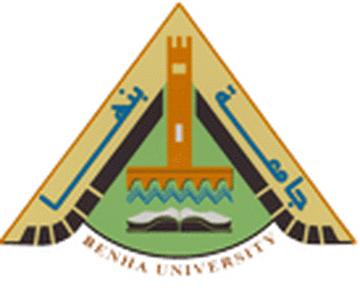 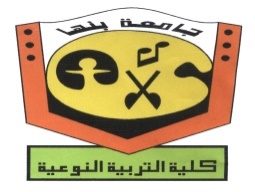 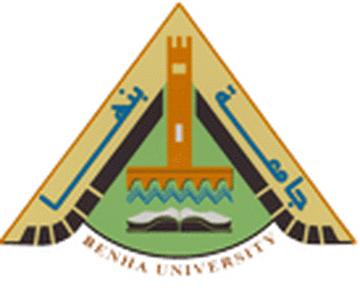 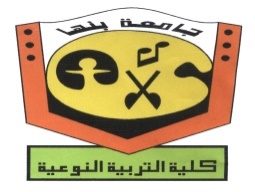 نموذج (  1  ) (   اقتصاد منزلى )  ظلل الدائرة   A  للاجابة الصحيحة و الدائرة  B   للاجابة الخطا          (    X     )                                                 (    √    )         (    √     )           (    √     )        (    √     )        (    X     )        (    X     )       (    X     )       (    √     )       (   √    )       (    X     )       (    √     )      (    X     )        (    √     )          (    √     )              (   X     )        (    √     )         (    √     )          (    X     )       (    X     )         (    √     )          (    √     )             (    √     )                                                         (   X     )        (    √     )          (    √     )           (    √     )           (    √     )         (    √     )          (  X     )                                                                                               (   X     )         (   X     )         (    √     )           (   X     )        (    √     )          (    √     )              (    √     )         (    X     )         (   X     )         (    √   )  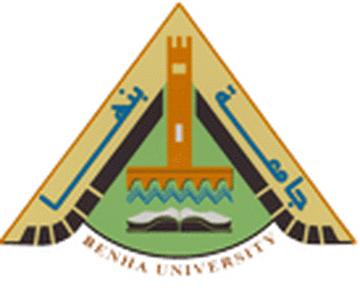 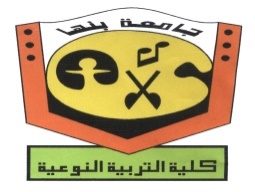 نموذج (  2 ) (   اقتصاد منزلى )  ظلل الدائرة   A  للاجابة الصحيحة و الدائرة  B   للاجابة الخطا      (   X     )      (    √     )      (    √     )       (    √     )           (   X     )     (    √     )        (    X     )     (    X     )       (    √    )        (    X     )        (  X   )                                               (   √    )         (    √     )             (    √     )           (    X     )           (    X     )            (    √     )               (   X     )            (    X     )            (    X     )            (    X     )            (    √     )               (    √     )                                                            (    √     )              (    √     )             (    X     )           (   X     )          (    √     )           (    √     )         (   X     )         (    √     )           (    √     )         (    √     )         (   √   )        (    √     )       (    √     )       (    √     )      (   X     )        (    √     )     (    √     )قسم /    اقتصاد منزلىالمادة/       مدخل تكنولوجيا التعليمالعام الدراسى 2019-2020كود المادة/الفصل الدراسى الاولالزمن /    ساعتانالفرقة/  الاولىدرجة الامتحان/ 40عدد أوراق الامتحان/ 4تاريخ الامتحان/     28/12/2019قسم /    اقتصاد منزلىالمادة/       مدخل تكنولوجيا التعليمالعام الدراسى 2019-2020كود المادة/الفصل الدراسى الاولالزمن /    ساعتانالفرقة/  الاولىدرجة الامتحان/ 40عدد أوراق الامتحان/ 4تاريخ الامتحان/     28/12/2019